Trapezoidal ruleIn mathematics, and more specifically in numerical analysis, the trapezoidal rule(also known as the trapezoid rule or trapezium rule) is a technique for approximating the definite integral. 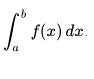 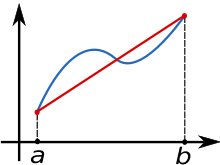 The function f(x) (in blue) is approximated by a linear function (in red). 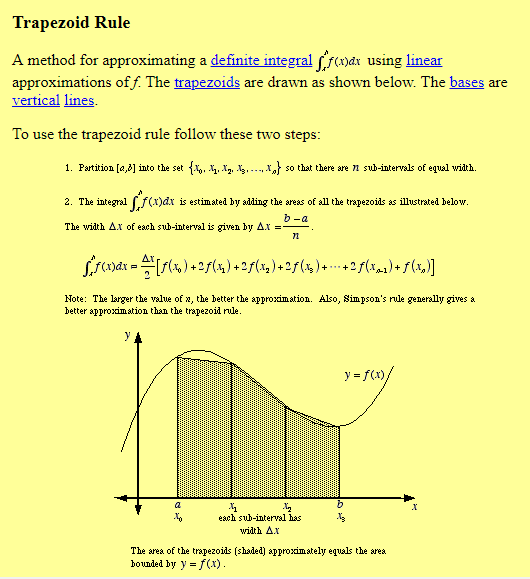 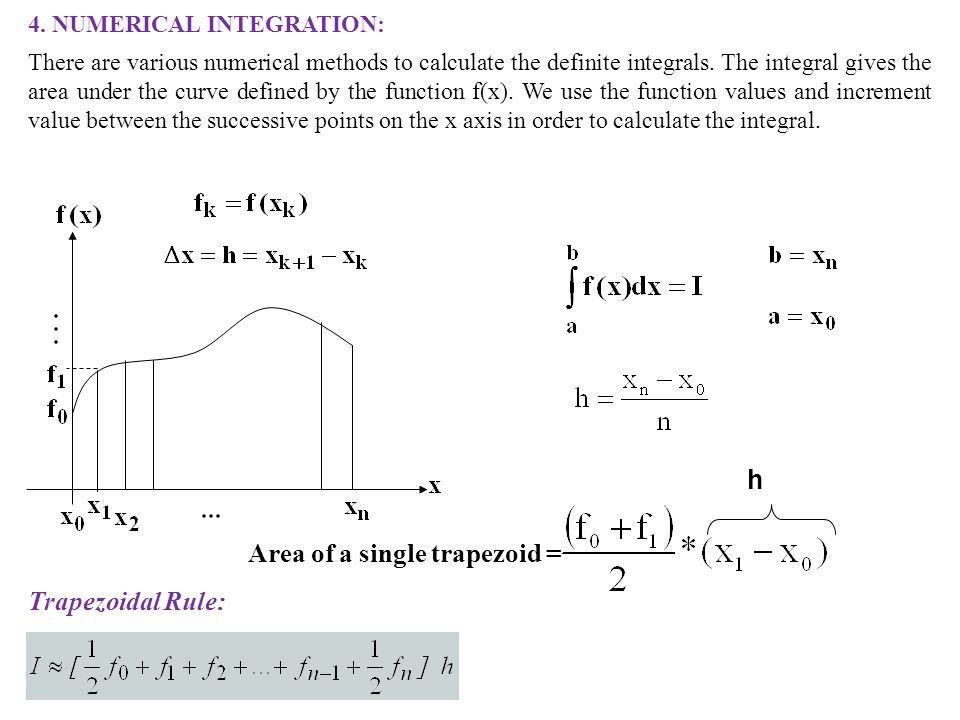 Example 1.Approximate the integral of f(x) = x3 on the interval [1, 2] with four subintervals.First, h = (2 - 1)/4 = 0.25, and thus we calculate:½⋅(f(1) + 2⋅(f(1.25) + f(1.5) + f(1.75)) + f(2))⋅0.25
= ½⋅(13 + 2⋅(1.253 + 1.53 + 1.753) + 23)⋅0.25 = 3.796875If n=8we set h = (2 - 1)/8 = 0.125, and thus we calculate:½⋅(f(1)+2⋅(f(1.125)+f(1.25)+f(1.375)+f(1.5)+f(1.625)+f(1.75)+f(1.875))+f(2))⋅0.125
= ½⋅(13+2⋅(1.1253+1.253+1.3753+1.53+1.6253+1.753+1.8753)+23)⋅0.25 = 3.76171875The second approximation is much closer to the correct answer of 3.75.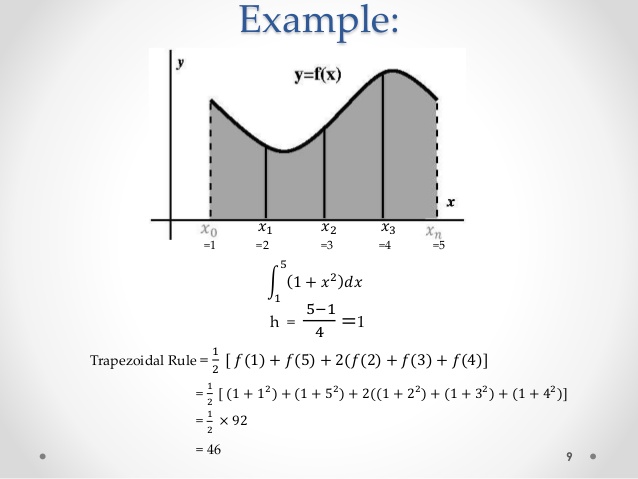 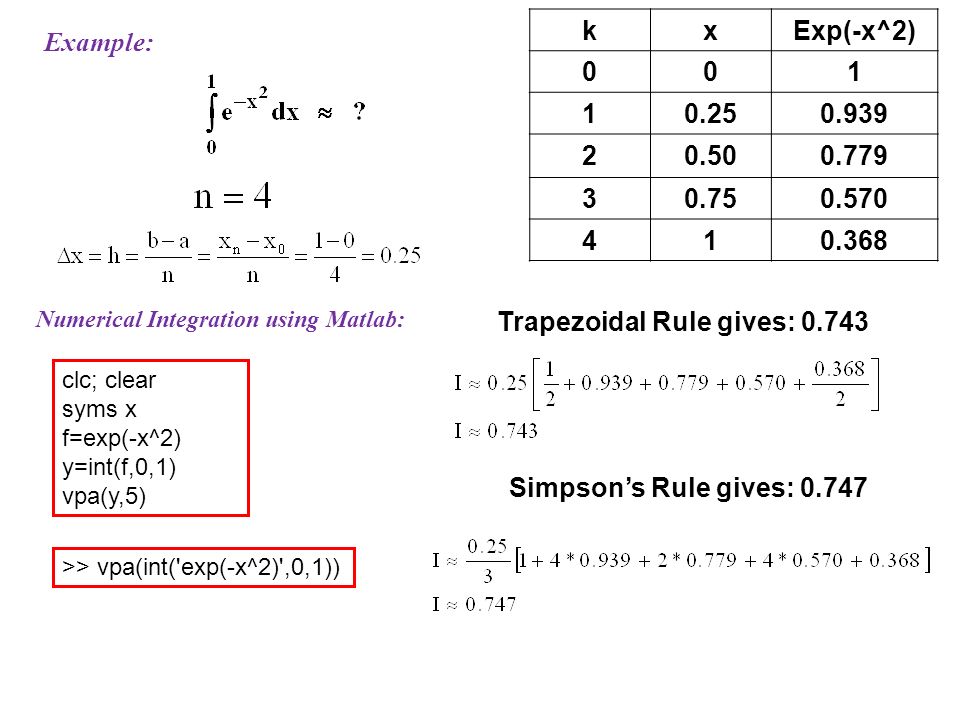 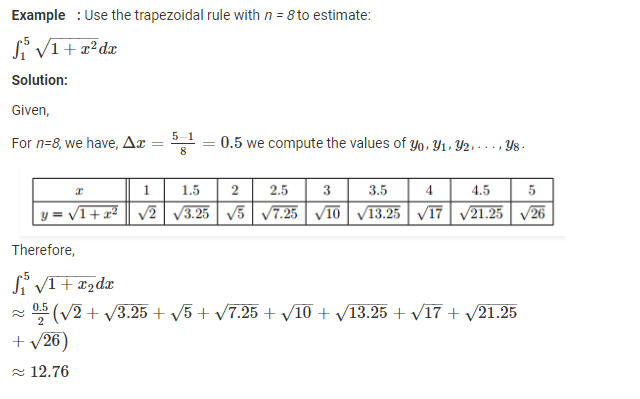 function It=trapezios(f,a,b,N)h=(b-a)/N;It=0;for k=1:(N-1)     x=a+h*k;     It=It+feval(f,x);  endIt=h*(f(a)+f(b))/2+h*It;EndExampleEvaluate the integral x^4 within limits -3 to 3 using Trapezoidal rule.SolutionLet y(x)=x^4here a=-3 and b=3therefore (b-a)=6let ‘n’ be the number of intervals. assume n=6 in this case.also h=(b-a)/n = 6/6 =1x: -3  -2  -1  0  1  2  3y: 81  16  1  0  1  16  81According to trapezoidal rule:answer= (h/2)*[(y1+y7)+2*(y2+y3+y4+y5+y6)]answer=(1/2)*[(81+81)+2*(16+1+0+1+16)]answer=115.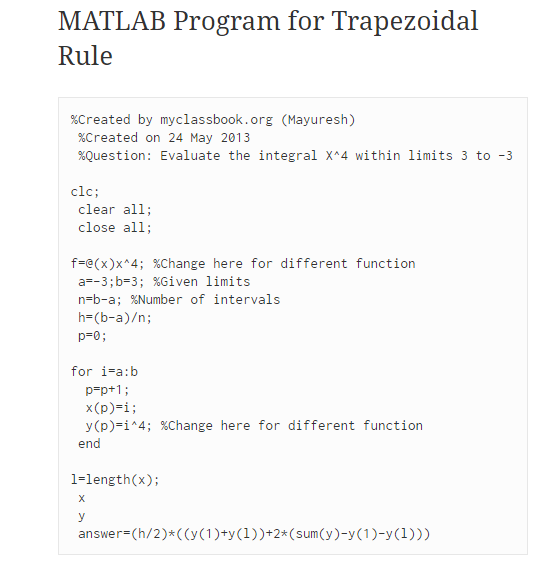 ReferencesAtkinson, Kendall E. (1989), An Introduction to Numerical Analysis (2nd ed.), New York: John Wiley & Sons, ISBN 978-0-471-50023-0Rahman, Qazi I.; Schmeisser, Gerhard (December 1990), "Characterization of the speed of convergence of the trapezoidal rule", Numerische Mathematik, 57 (1): 123–138, doi:10.1007/BF01386402, ISSN 0945-3245Burden, Richard L.; Faires, J. Douglas (2000), Numerical Analysis (7th ed.), Brooks/Cole, ISBN 978-0-534-38216-2Weideman, J. A. C. (January 2002), "Numerical Integration of Periodic Functions: A Few Examples", The American Mathematical Monthly, 109 (1): 21–36, doi:10.2307/2695765, JSTOR 2695765